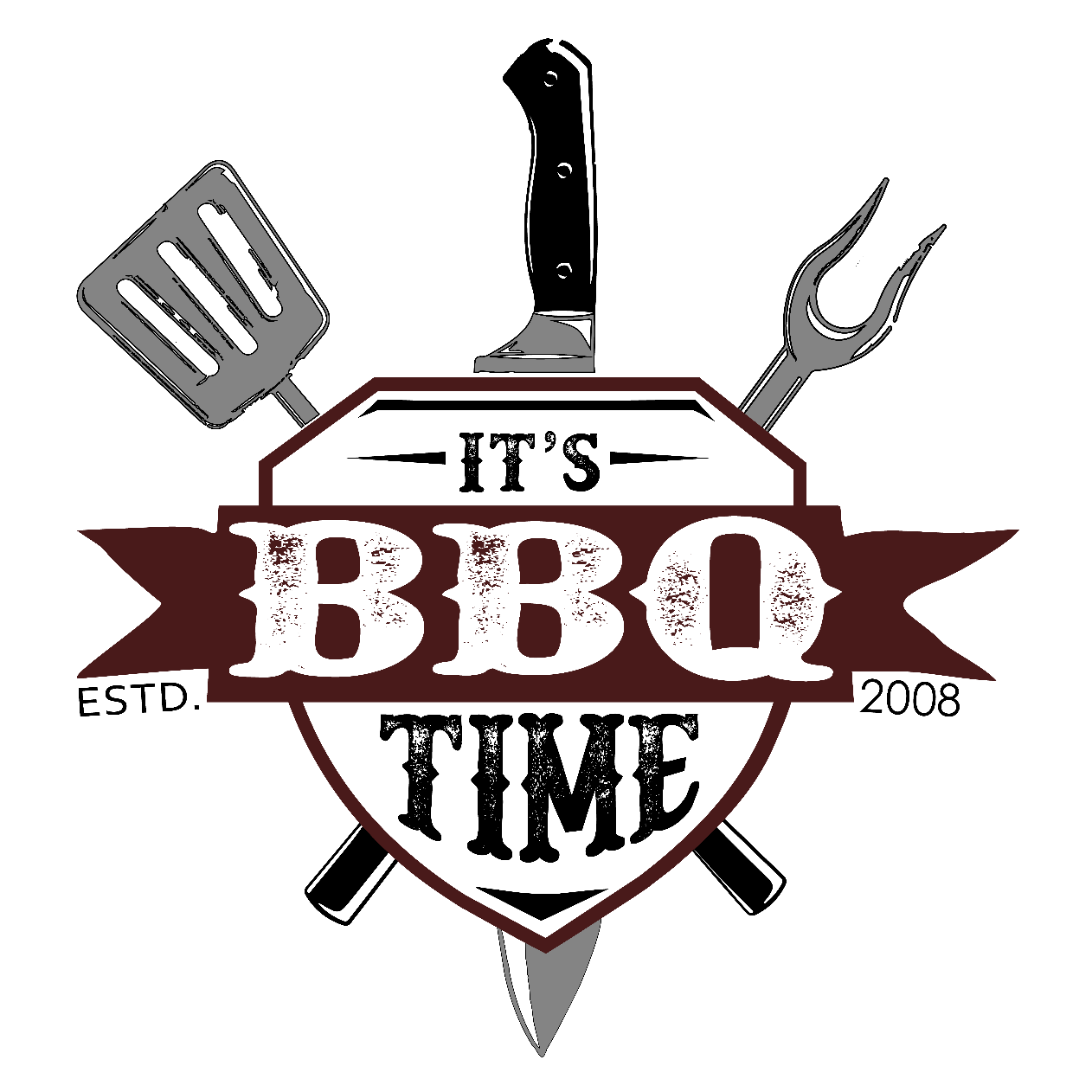 Phone: 503.582.2049www.ItsBBQTimePDX.comThank you for your interest in It’s BBQ Time Catering & Event Management.  To tell you a little about us, It’s BBQ Time Catering has 21 years experience catering all sizes and types of events –these have ranged from in home parties to large corporate affairs. We take pride in every event and it shows with our great food and friendly experienced staff.It’s BBQ Time’s staff believes that each event should have its own style.  We also believe that the menu and service provided should reflect that style – so we will work with each client to customize menus and levels of service to suit their needs and expectations.In order to help make every event a success we also offer different levels of service – depending on your needs.  These range from full service catering, food drop off, to wait staff or bartending only.  We offer Day of Coordinating for your event. The wait staff service if for the client who would like to do the cooking but needs help with the setup and serving once the guests arrive.Events that we specialize in are:A 20 % service charge (this is not the gratuity this is for food prep, fuel, overhead and insurance) will be added to all food and service items at the end of your event.  This excludes drop-offs over $700.00. A 50% non-refundable deposit is required to reserve your date (this does not apply to Business food drop-offs) the remaining 50% is due 2 weeks prior to your event. We can work on a PO basis if you make arrangements.  For your convenience we accept cash, checks and credit cards*(3.5% added to cover bank fees passed on to customer for the customer’s convenience). We are very happy to accept checks or cash at no additional charge. Please feel free to call us with any questions, or to discuss the details of your event. We also invite you to visit our website at www.ItsBBQTimePDX.comThank you,Dan Dyrdahl - Event Manager   Email: ItsBBQTimePDX.com   Facebook/ Instagram: @ItsBBQTimePDXThese prices are when added to a dinner menu. Please inquire for pricing for an appetizer buffet.Hors Oeuvre BuffetOption #1Meat and Cheese on Dollar size rollsTeriyaki MeatballsImported and Domestic Cheese and CrackersFresh Fruit Display, Fresh Vegetable Crudités'Assortment of nuts20.00 per personOption #2Imported and Domestic Cheese and CrackersFresh Vegetables Crudité'Stuffed Mushroom Caps or Angel hair pasta quicheSweet and Sour Meatballs, Artichoke Dip w/baguettesAssortment of Tortilla Wraps24.00 per personOption #3Imported and Domestic Cheese and CrackersFresh Vegetable Crudité', Hot Artichoke Dip w/baguettesAntipasto Mozzarella KabobsFresh Fruit Display, Italian Pasta Salad, Teriyaki Chicken SkewersStuffed Mushrooms, Teriyaki Meatballs28.00 per personAdd Whole Smoked Salmon 300.00 price subject to change depending on fish priceWaitstaff is available at 25.00 per hour (3-hour min. each)Price includes citrus punch, iced tea and water station, disposables for the food and beverage items that we are providing, set up with a beautiful table display, serving of your guests and clean up of the food and beverage area. A 20% service charge will be added to your final invoice. Please keep in mind that we can customize any menu that you have in mind. Liquor Service also available for your events. Full service or Bar Tender only, ask for pricing.Buffet Menu    for 100 + guests (less than 100 guests will be an additional charge)Options can be mixed & matched * add 1 vegetable, 1 starch, 2 saladsAdd and extra Entrée for an additional 4.00 (use the highest entrée price and add 4.00)Please inquire about additional Day of Event Coordinating ServicesChicken Choices *Teriyaki Honey Lime ChickenMesquite Grilled ChickenChicken Cordon BleuLemon Chicken, Chicken DijonChampagne Chicken BreastApricot or Orange Glazed Chicken BreastAll of the above choices are 24.00 per personBeef Choices *Beef BurgundyTeriyaki BeefTop SirloinBBQ Tri TipAll of the above choices are 27.00 per personPrime Rib Dinner 31.00 per personPork Choices *Honey Glazed HamMarinated Pork RoastCenter Cut Pork ChopsMesquite Grilled Boneless Pork RibsAll of the above choices are 25.00 per personFish Choices *Northwest Salmon (poached or grilled)Seafood Newberg, Seafood QuicheAll of the above choices are 28.00 per personAll of the above are served with rice or potato, vegetables, choice of 2 salads, rolls & butter, punch, coffee & hot tea service.Captain of the Wait staff is 35.00 per hourWait staff provided at 25.00 per hour per serverMexican BuffetEnchiladas (chicken, beef or cheese)Tacos & Burritos Bar, Refried Beans & RiceIncludes Taco & Burrito shells, spanish rice, black beans, onions, jalapenos, sour cream, black olives, Taco Salad, Chips & Salsa25.00 per personTaco BarBeef taco meat, Refried Beans, Hard and soft taco shellsTopping: Shredded Cheese, lettuce, onions, sour cream, black olives, Black Beans, Chips and salsa, green salad18.00 per personItalian BuffetTraditional Lasagna, Vegetarian LasagnaSpaghetti w/meat sauce or vegetarianParmesan Cheese, Antipasto tray, Fresh Fruit DisplayFresh Green Salad w/marinated artichoke hearts & feta cheese.Assortment of Rolls & Butter26.00 per personHawaiian BuffetSweet and Sour Pork, Teriyaki ChickenHawaiian Rice, Hawaiian Potato SaladFresh Fruit, Spinach Salad w/fresh PineappleHawaiian Rolls and Butter28.00 per personHome Style Buffet (choose 2)Meatloaf, Fried Chicken, or HamFresh Green Salad, Mashed Potatoes w/gravy, Vegetables, Rolls & Butter29.00 per person(Minimum of 50 guests for Home Style Buffet)All of the above include disposables for the food items that we are providing. Punch and Coffee service are also included.Captain of the Wait staff is 35.00 per hourWait staff provided at 25.00 per hour per server.Salad Choices (Choose 2 salads)Our Specialty Mediterranean Salad Fresh torn romaine lettuce w/ feta cheese, marinated vegetables, tomatoes with a light Italian dressing & croutonsNW Green Salad- Baby Greens w/feta, fresh berries and raspberry vinaigretteCaprese Salad (additional 1.00 per person)Greek Orzo SaladItalian Pasta SaladTraditional Macaroni SaladTraditional Potato SaladMustard Potato SaladRed Potato SaladTraditional Caesar SaladFresh Green Garden SaladHouse Spinach SaladVegetable Crudités w/ ranch dressingFresh Fruit Display(Seasonal)Chinese ColeslawBroccoli Raisin SaladVegetable Choices (choose 1 vegetable or an additional salad)Green BeansPetite Green BeansButtered Baby Carrots, CornBrown Sugar Baked BeansPeas & CarrotsFresh Grilled VegesSide Choices (choose 1 side)Homestyle Mashed PotatoesTexas Style Mashed Potatoes (cheese/sour cream/bacon)Garlic Mashed PotatoesGarlic Roasted or Mashed Baby Red PotatoesRice Pilaf w/ slivered almondsWild Rice Pilaf w/silvered almondsSpanish Rice, Steamed Rice, Fried RiceIf you would prefer chargers, real plates, silverware and glasswareIf we supply add 5.00 per guest - (does not include bar glassware)add 1.00 per glass for barAdditional ServicesPlease inquire about pricing for plated dinners or family style serviceLinen12.00 – 15.00 per table linen    1.00 per linen napkinWait staff is 25.00 per hour (3-hour min.)Additional Services availableDay-of Coordination Services Including: (not required)  Starting at $850.00 if we cater event (for up to 125 guests)Price will change depending on the amount of decorations that you will need at your Wedding and Reception                                                              Develop wedding day timeline/agendaConsult on rehearsal agenda (will not need on-site coordination)Decoration set up/breakdown assistance as needed(up to1 hour of clean up after event)Direct ceremony (cue music, line up honored guests, cue bride)Coordinate vendor deliveries and set upRespond to any situations as they ariseOversee reception activitiesWorking with our in-house Day of Coordinator versus another Day of Coordinator is that we have control of the whole event and everything runs smoothly and there are no fires to put out the day of your Wedding or Event.Please inquire about additional Full Event Coordinating and Decorating Services that are also available. Basic BBQ’s  (Weddings BBQs require additional service and are more per person)(prices are for 100 or more add 1.00 per person 50-99 guests, (please inquire on pricing for smaller groups)We come to your site and BBQ or deliver already preparedBBQ MenuHamburgers or Pulled Pork Sandwiches, Vege-burgers, Hot Dogs(all condiments)Brown Sugar Baked Beans, Traditional Potato Salad or Italian Pasta Salad, Green Salad, Fresh Fruit,Does not include beverages18.00 per personAdd:  Traeger Smoked Hickory BBQ Chicken 2.00 per personTraeger Smoked BBQ Chicken and Boneless Country Pork Ribs,Brown Sugar Baked Beans, Choice of 2 Salads, Rolls and Butter, 24.00 per personTraeger Smoked BBQ Beef Brisket and Boneless Chicken Breast, Brown Sugar Baked Beans, Choice of 2 Salads, Sliced Watermelon, 28.00 per personHawaiian LuauWe dress in our Hawaiian Shirts or Formal Attire and decorate our tables with our Hawaiian decorations (if requested) (please visit our web site to view a Luau that we catered)Apricot Glazed Chicken or Teriyaki ChickenSweet and Sour PorkHawaiian Rice Pilaf, Hawaiian Potato SaladSpinach Salad w/ fresh pineappleFresh Fruit Display,Rolls and Butter28.00 per personBBQ on site add 200.00 BBQ rental and delivery. (Waived if events are over 200 guests)Other BBQ items available upon request.All of the menus above include Lemonade, Iced Tea and a Water Station. Price includes food preparation, disposables for the food and drink items that we are providing, delivery, set up of the food and beverages area with a wonderful table display, clean up of the food and beverage area. Please keep in mind that the menus above can be customized to fit your exact needs and budget.  A 20% service charge will be added at the end of your event. Price includes all disposables for the food and drink items that we are providing.  If facility charges caterer a fee it will be passed on to the Client.  We excel in customer service and would love to help you with your event.  We can also assist you with any other entertainment/rental needs that you might have.  Locations available for your event.Liquor ServiceOLCC Licensed server35.00 per hour if we cater event (Min. 3 hours plus 1-hour travel time)100.00 charge if venue requires ,$1,000,000.00  Insurance Liability Certificate to facility**No Corkage fee, or Case fees**You supply all alcohol & supplies for barBar Tender must stay until the end of your event.We supply all supplies for the bar (excludes alcohol or mixers) for up to 100 guests. Includes coolers, ice up to 200 lbs, plastic ware, napkins, and all bar supplies, starting at $350.00 for 100 guestsWe can provide everything for your bar as we are fully licensed and insured by the OLCC.Liquor Service We supply the alcohol and all bar suppliesNo Host Beverage Service No Host Beverage Service includes set up, service and beverages for guests who pay cash for all beverages ordered from the bar.  There is a $400.00 set up fee for the No Host Beverage service. Price includes all supplies for the bar. Plastic cups are included.  Glassware available at an additional cost.Domestic Beers                                    4.00 per bottleImported Beers                                    5.00 per bottleWines Red and White                         5.00 per glassChampagne                                           5.00 per glassMixed Drinks (well drinks)                7.00 per drinkFrequently asked questions:When do you arrive? We arrive 2 hours prior to your event starting for set up.How many servers will I need? Depending on the type of event, how many guests and if you will be using disposable plates, or real plates, eating utensils and glassware. If it is a Wedding you will need 3 servers per 100 guests if you are using disposables, if using real plates, you will need 6 servers.Why do I need additional servers if we are doing real plates, etc? There is quite a bite more handling with the real plates from the delivery, to clearing to getting them back into their containers vs just being able to toss the disposable plates in the trash.What type of disposables do you use? For our Weddings and higher end type of events we use a high quality clear plastic plate and silver look silverware. Guests are very comfortable with these and it is a great way to save some money on your event.How much does it cost to have real plates vs high end clear plastic plates? You are looking at 5.00 per person if we provide, plus the additional waitstaff.How does you staff dress for a Wedding? Our staff will come dressed and ready to go with either white or black button up shirts and black pants (if the weather is very hot the female staff will be wearing black dress capris or skirts). For a more informal event they will be wearing our It’s BBQ Time Catering shirts and shorts. All with our black aprons.What is the process to book the date or to find out if we are a good fit with your company? We will set up a no charge consultation to discuss your Wedding/Event in detail. We can help you with your time frame and additional ways that you might be able to cut you costs. We will also help you design your menu. Next, we would set up a tasting for you to try some of the flavors and food items. Then you will need to provide a 50% deposit to hold the date (unless other arrangements are made). Then you are booked and your date is reserved.Once I decide on a menu can I change it?  Absolutely! The menu and guest count can change up until 2 weeks prior to your Wedding. Nothing is set in stone until then.At the Tasting is there a charge for this? Yes we do charge a 40.00 tasting fee for 2 (can be more depending on food that you would like to taste).. We will provide 3-4 different flavors of chicken or pork. There are some items like the beef and pork tenderloin that we cannot provide a tasting on as we cannot prepare a whole roast for 2 people. Can I bring my parents of Maid of Honor to the tasting? Yes, but there is an additional 20.00 charge per person. Do you provide the cake cutting at my Wedding or do I have to have family or friends do this? Yes, we can provide the cake cutting or dessert serving at your Wedding if you have hired the wait staff to stay until cake cutting time. Can you help me organize my whole Wedding, like an all-inclusive venue?  Yes, we can provide and set up anything that you have in mind. I work with lots of venues and Wedding Professionals that can make your event an all-inclusive Wedding. Just let me know what you have in mind and I will help you with it. Extra Guests above the guest count that was given to Caterer: Although we know that you do your best to provide an accurate guest count, if you have additional guests attend your event, you will be charged for each additional guest above the final guest count that was provided. To ensure we have enough supplies and food, when possible, we bring an extra surplus for your event. We do a guest count at each event and if we need to use those reserves then we will communicate that the guest count went over and what the end amount will be. The contract will state a per person amount. When you have less than your guest count and there is extra food, you will be provided with the food that is left over and safe to consume.What happens to the extra food? At the end of your event we will put any food that will be safe for your family of friends in to go’s to take home with them. Do we go through the line first or what? There are different options that you can do (it is YOUR Wedding so you get to choose).You can provide appetizers for your guests and they will wait for you to arrive. You can either go through the line first or our experienced staff can deliver a meal for the Bridal Couple.If you do not have it in your budget to provide the appetizers you can always let your guests go through the line first (they really do appreciate this especially if you are having a lot of pictures taken after the Wedding. We let your Guests know that the Bride and Groom have requested that their guests go through the line first and we prepare you a plate when you arrive. This way you are able to get as many pictures that you want without worrying about your guests. Why do I have to have appetizers? You don’t have to have them but if you are having any type of alcohol you will need to provide them due to the OLCC rules. It also keeps your guests busy and they are not wondering when you will arrive so they can eat.Is the Service charging the Wait Staff Gratuity and how will I know how many will be at my event so I can plan ahead? No, the 20% service charge is for rentals that are needed to keep your food hot and cold, fuel, travel time, food preparation, insurance and overhead. What should we tip the Wait staff and Bar Tenders? The wait staff works very hard to make your Wedding/Event a great day for both you and your guests.The typical tip for each server is 20 percent which is standard in the industry, anywhere from $50.00 to $200.00 each. The office will let you know how many staff will be at your event so you can prepare to tip if you so desire.If I need to cancel my event is the deposit refundable?The deposit is NOT refundable, although it can be used towards any one event within one year. If the event is canceled within 1 month of the event date the deposit is cannot be used towards another event as we are usually unable to book the date that you reserved for your date. If you need to cancel the week prior to your event and you reschedule to a different date there is a 50% of your deposit charge due to the work and materials that have already gone into your event.Will I eat much on my Wedding Day? Usually the Bride does not eat much so I suggest that you bring a picnic basket with Tupperware so we can pack you a wonderful to go dinner for when you are at your Hotel.PLEASE LET ME KNOW IF YOU HAVE ANY OTHER QUESTIONS/CONCERNS THAT WE CAN ANSWER FOR YOU!Corporate EventsLarge BBQ’s and MeetingsWeddings & Rehearsal DinnersCommitment Ceremonies- LGTBOpen HousesBirthday PartiesBusiness Meetings & Training SessionsTheme PartiesCocktail EvesEmployee AppreciationsShowersGolf TournamentsFormal & Informal TeasFund RaisersRetirement PartiesGrand OpeningsReunionsHoliday Parties                                                                                                Cold Hors D'oeuvresCold Hors D'oeuvresCold Hors D'oeuvresOur Specialty- Whole Smoked Salmon w/dill sauce (10-13 lb) larger at additional chargeOur Specialty- Whole Smoked Salmon w/dill sauce (10-13 lb) larger at additional chargeOur Specialty- Whole Smoked Salmon w/dill sauce (10-13 lb) larger at additional charge$300.00Small tray serves approx. 50 guests/ Large trays approx. 100 guests                                                Small tray serves approx. 50 guests/ Large trays approx. 100 guests                                                Small tray serves approx. 50 guests/ Large trays approx. 100 guests                                                    small     largeMeat & Cheese Tray w/RollsMeat & Cheese Tray w/RollsMeat & Cheese Tray w/Rolls$100.00$195.00Imported Cheese & CrackersImported Cheese & CrackersImported Cheese & Crackers$100.00$195.00Imported Cheese & Fresh Fruit Imported Cheese & Fresh Fruit Imported Cheese & Fresh Fruit $110.00$2.10.00Cheese & Cracker DisplayCheese & Cracker DisplayCheese & Cracker Display$95.00$185.00Fresh Fruit DisplayFresh Fruit Display$100.00$195.00Fresh Vegetables w/ranch dipFresh Vegetables w/ranch dipFresh Vegetables w/ranch dip$100.00$195.00Fresh Vegetables & Pickled VegetablesFresh Vegetables & Pickled VegetablesFresh Vegetables & Pickled Vegetables$120.00$220.00Jumbo Shrimp CocktailJumbo Shrimp CocktailJumbo Shrimp Cocktail$175.00$340.00Jumbo Shrimp & Crab CocktailJumbo Shrimp & Crab CocktailJumbo Shrimp & Crab Cocktail$175.00$325.00Tiny Tea Sandwiches (per dozen)Tiny Tea Sandwiches (per dozen)Tiny Tea Sandwiches (per dozen)$10.00Tortilla Pin Wheels (each)Tortilla Pin Wheels (each)Tortilla Pin Wheels (each)$1.00SaladsFresh Green Salad Fresh Green Salad $1.50Fresh Green Salad w/marinated artichoke hearts & feta cheeseFresh Green Salad w/marinated artichoke hearts & feta cheeseFresh Green Salad w/marinated artichoke hearts & feta cheese$2.50Caesar SaladCaesar Salad$2.50Pasta SaladPasta Salad$1.50Macaroni SaladMacaroni Salad$1.50Potato SaladPotato Salad$1.50Creamy Pea SaladCreamy Pea Salad$2.25Crab SaladCrab Salad$3.503 Bean Salad3 Bean Salad$2.50Jell-O SaladJell-O Salad$1.50* Ask about having your salad recipe made for you* Ask about having your salad recipe made for you* Ask about having your salad recipe made for youHot Hors D'oeurvesHot Hors D'oeurvesPer 100 piecesPer 100 piecesMeatballs - choice of Sweet & Sour, BBQ, Mushroom GravyMeatballs - choice of Sweet & Sour, BBQ, Mushroom GravyMeatballs - choice of Sweet & Sour, BBQ, Mushroom Gravy$100.00Chicken Wings - choice of Hot, Sweet & Sour, BBQ, TeriyakiChicken Wings - choice of Hot, Sweet & Sour, BBQ, TeriyakiChicken Wings - choice of Hot, Sweet & Sour, BBQ, Teriyaki$125.00Mini QuicheMini Quiche$100.00Stuffed MushroomStuffed Mushroom$150.00Sesame ChickenSesame Chicken$200.00BBQ Pork w/hot mustard sauceBBQ Pork w/hot mustard sauceBBQ Pork w/hot mustard sauce$150.00Mini Egg rollsMini Egg rolls$125.00Potato SkinsPotato Skins$150.00Frank WrapsFrank Wraps$150.00Cocktail WienersCocktail Wieners$100.00Higher End Hors D'oeuvresHigher End Hors D'oeuvresHigher End Hors D'oeuvresHigher End Hors D'oeuvresHigher End Hors D'oeuvresHigher End Hors D'oeuvresPer 100 piecesPer 100 piecesRumaki- Bacon wrapped scallops or chicken livers w/water chestnutsRumaki- Bacon wrapped scallops or chicken livers w/water chestnutsRumaki- Bacon wrapped scallops or chicken livers w/water chestnutsRumaki- Bacon wrapped scallops or chicken livers w/water chestnutsRumaki- Bacon wrapped scallops or chicken livers w/water chestnutsRumaki- Bacon wrapped scallops or chicken livers w/water chestnuts$200.00Brie En CrouteStuffed FocciaHot Artichoke Dip w/baguetteHot Artichoke Dip w/baguetteHot Artichoke Dip w/baguetteHot Artichoke Dip w/baguetteHot Artichoke Dip w/baguette$250.00Cozy Shrimp - Shrimp wrapped in spring rollsCozy Shrimp - Shrimp wrapped in spring rollsCozy Shrimp - Shrimp wrapped in spring rollsCozy Shrimp - Shrimp wrapped in spring rollsCozy Shrimp - Shrimp wrapped in spring rolls$250.00$250.00Chicken & Pineapple BrochettesChicken & Pineapple BrochettesChicken & Pineapple BrochettesChicken & Pineapple BrochettesChicken & Pineapple BrochettesChicken & Pineapple Brochettes$400.00Deluxe Cold CanapésDeluxe Cold CanapésMini Cheesecake TartletsMini Cheesecake TartletsMini Cheesecake TartletsAssortment of Mini DessertsAssortment of Mini DessertsAssortment of Mini DessertsAssortment of Mini DessertsAssortment of Mini DessertsAssortment of Mini Desserts$300.00Chocolate Fondue – Milk, Dark, White Chocolate, Carmel (see last page for pricing)Chocolate Fondue – Milk, Dark, White Chocolate, Carmel (see last page for pricing)Chocolate Fondue – Milk, Dark, White Chocolate, Carmel (see last page for pricing)Chocolate Fondue – Milk, Dark, White Chocolate, Carmel (see last page for pricing)Chocolate Fondue – Milk, Dark, White Chocolate, Carmel (see last page for pricing)Chocolate Fondue – Milk, Dark, White Chocolate, Carmel (see last page for pricing)(Includes fresh & dried fruits, nuts, breads & cookies)(Includes fresh & dried fruits, nuts, breads & cookies)(Includes fresh & dried fruits, nuts, breads & cookies)(Includes fresh & dried fruits, nuts, breads & cookies)(Includes fresh & dried fruits, nuts, breads & cookies)(Includes fresh & dried fruits, nuts, breads & cookies)$300.00